ORDER FORM OFFICAL MERCHANDISE ISI WSC 2019T-SHIRT ORDER FORM ISI WSC 2019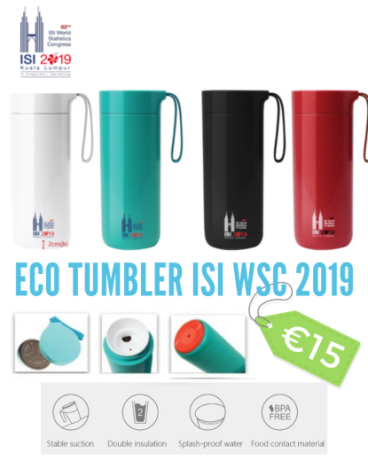 Product details :Butterfly Vacuum Thermal Suction Flask/400MLColour:  White, Green, Black & Red Material: BPA Free/ PlasticSize: 203mm(H) x 72mm(D)Fits in car cup holdersSuction base keeps it from falling over but lifts upright easily.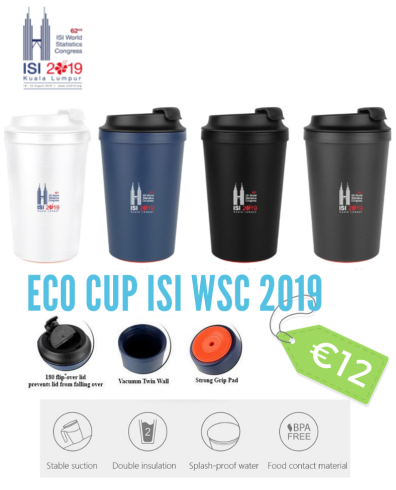 Product details :Spirit-Double Wall Suction Cup/340ML Eco Tumbler Cup : White, Blue, Black & GreySize: 146mm(H) x 85mm(D)Great as a reusable coffee cup for takeaways!Suction base keeps it from falling over but lifts upright easily.Stylish design and handy shape that is convenient for outdoor.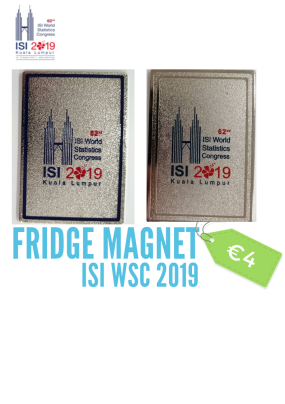 Product details :F1 : Metal Fridge Magnet BlueF2 : Metal Fridge Magnet SilverSize: 8cm(H) x 5.5cm(W)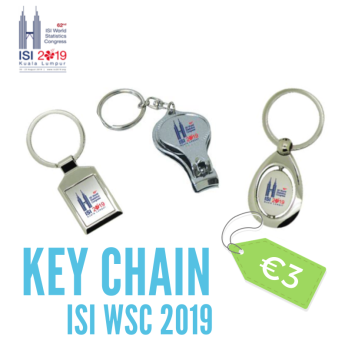 Product details :K1 : Metal Key Chain RoundK2 : Metal Key Chain SquareK3 : Metal Nail ClipperProduct DetailQuantityQuantityQuantityQuantityTOTALColourGreenBlackWhiteMerahEco TumblerColourGreyBlackWhiteBlueEco CupColourK1K2K3Key ChainColourF1F2Fridge MagnetTOTAL : TOTAL : TOTAL : TOTAL : TOTAL : CODE : T01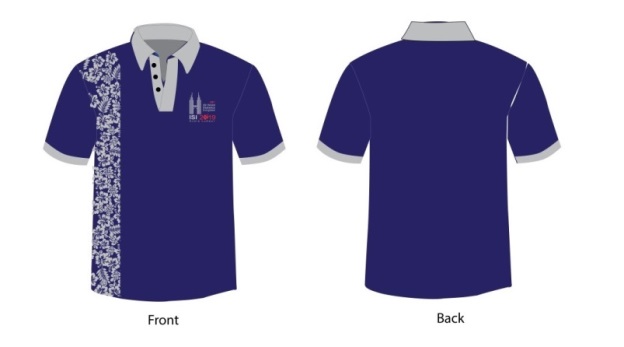 CODE : T01CODE : T01CODE : T01CODE : T01CODE : T01CODE : T01CODE : T01CODE : T02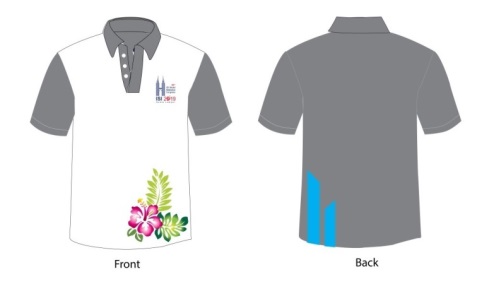 CODE : T02CODE : T02CODE : T02CODE : T02CODE : T03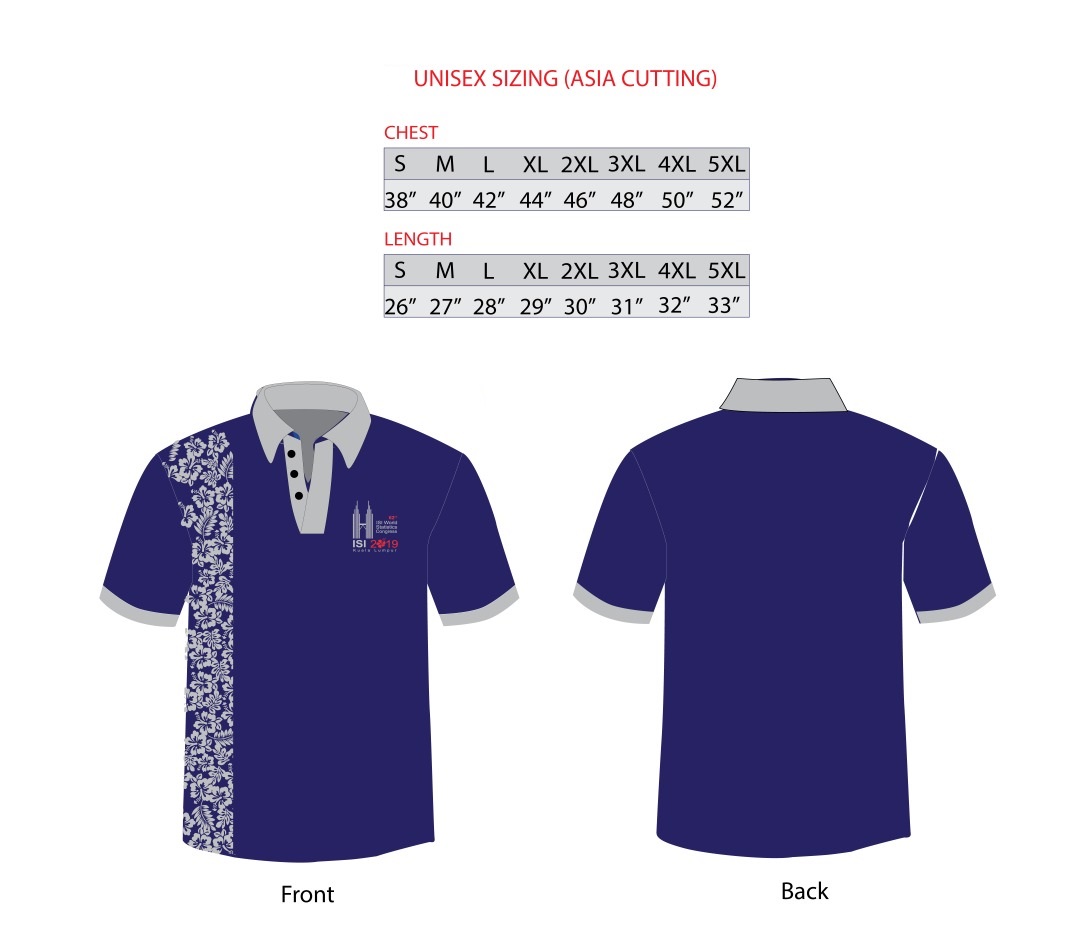 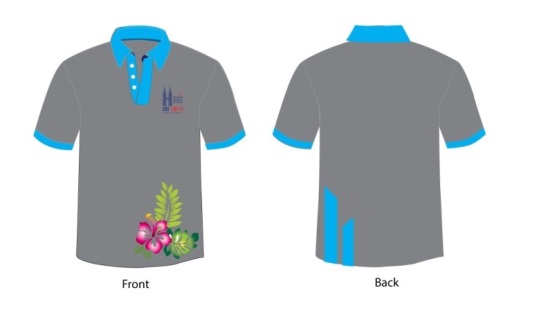 CODE : T03CODE : T03CODE : T03CODE : T03CODE : T03CODE : T03CODE : T03CODE : T04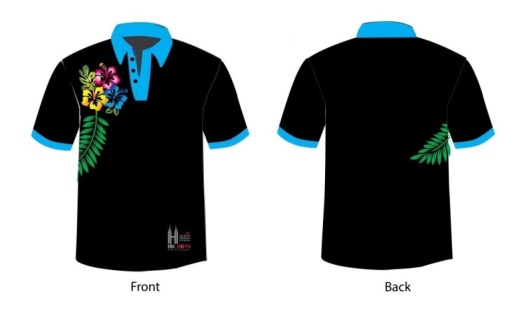 CODE : T04CODE : T04CODE : T04CODE : T04SIZEQUANTITYQUANTITYQUANTITYQUANTITYQUANTITYQUANTITYQUANTITYMYRMYREUROEUROTOTALSIZET01T01T01T02T03T04T04MYRMYREUROEUROTOTALS45451010M45451010L45451010XL454510102XL494912123XL494912124XL494912125XL49491212TOTAL : TOTAL : TOTAL : TOTAL : TOTAL : TOTAL : TOTAL : TOTAL : TOTAL : TOTAL : TOTAL : TOTAL : Full Name: Full Name: Full Name: Contact Number:Contact Number:Email : Email : Address: Address: FOR COLLECTION OF OFFICAL MERCHANDISE, VISIT BOOTH 1024 : KOPERASI PERANGKAAN MALAYSIA BERHAD DURING ISI WSC CONGRESS ON 18 – 23 AUGUST 2019.NOTES :ORDER FORM & ANY ENQUIRES, PLEASE EMAIL TO coopdosm@dosm.gov.myORDER FORM MUST BE SUBMIT BY 17 AUGUST 2019FOR COLLECTION OF OFFICAL MERCHANDISE, VISIT BOOTH 1024 : KOPERASI PERANGKAAN MALAYSIA BERHAD DURING ISI WSC CONGRESS ON 18 – 23 AUGUST 2019.NOTES :ORDER FORM & ANY ENQUIRES, PLEASE EMAIL TO coopdosm@dosm.gov.myORDER FORM MUST BE SUBMIT BY 17 AUGUST 2019FOR COLLECTION OF OFFICAL MERCHANDISE, VISIT BOOTH 1024 : KOPERASI PERANGKAAN MALAYSIA BERHAD DURING ISI WSC CONGRESS ON 18 – 23 AUGUST 2019.NOTES :ORDER FORM & ANY ENQUIRES, PLEASE EMAIL TO coopdosm@dosm.gov.myORDER FORM MUST BE SUBMIT BY 17 AUGUST 2019FOR COLLECTION OF OFFICAL MERCHANDISE, VISIT BOOTH 1024 : KOPERASI PERANGKAAN MALAYSIA BERHAD DURING ISI WSC CONGRESS ON 18 – 23 AUGUST 2019.NOTES :ORDER FORM & ANY ENQUIRES, PLEASE EMAIL TO coopdosm@dosm.gov.myORDER FORM MUST BE SUBMIT BY 17 AUGUST 2019FOR COLLECTION OF OFFICAL MERCHANDISE, VISIT BOOTH 1024 : KOPERASI PERANGKAAN MALAYSIA BERHAD DURING ISI WSC CONGRESS ON 18 – 23 AUGUST 2019.NOTES :ORDER FORM & ANY ENQUIRES, PLEASE EMAIL TO coopdosm@dosm.gov.myORDER FORM MUST BE SUBMIT BY 17 AUGUST 2019FOR COLLECTION OF OFFICAL MERCHANDISE, VISIT BOOTH 1024 : KOPERASI PERANGKAAN MALAYSIA BERHAD DURING ISI WSC CONGRESS ON 18 – 23 AUGUST 2019.NOTES :ORDER FORM & ANY ENQUIRES, PLEASE EMAIL TO coopdosm@dosm.gov.myORDER FORM MUST BE SUBMIT BY 17 AUGUST 2019FOR COLLECTION OF OFFICAL MERCHANDISE, VISIT BOOTH 1024 : KOPERASI PERANGKAAN MALAYSIA BERHAD DURING ISI WSC CONGRESS ON 18 – 23 AUGUST 2019.NOTES :ORDER FORM & ANY ENQUIRES, PLEASE EMAIL TO coopdosm@dosm.gov.myORDER FORM MUST BE SUBMIT BY 17 AUGUST 2019FOR COLLECTION OF OFFICAL MERCHANDISE, VISIT BOOTH 1024 : KOPERASI PERANGKAAN MALAYSIA BERHAD DURING ISI WSC CONGRESS ON 18 – 23 AUGUST 2019.NOTES :ORDER FORM & ANY ENQUIRES, PLEASE EMAIL TO coopdosm@dosm.gov.myORDER FORM MUST BE SUBMIT BY 17 AUGUST 2019FOR COLLECTION OF OFFICAL MERCHANDISE, VISIT BOOTH 1024 : KOPERASI PERANGKAAN MALAYSIA BERHAD DURING ISI WSC CONGRESS ON 18 – 23 AUGUST 2019.NOTES :ORDER FORM & ANY ENQUIRES, PLEASE EMAIL TO coopdosm@dosm.gov.myORDER FORM MUST BE SUBMIT BY 17 AUGUST 2019FOR COLLECTION OF OFFICAL MERCHANDISE, VISIT BOOTH 1024 : KOPERASI PERANGKAAN MALAYSIA BERHAD DURING ISI WSC CONGRESS ON 18 – 23 AUGUST 2019.NOTES :ORDER FORM & ANY ENQUIRES, PLEASE EMAIL TO coopdosm@dosm.gov.myORDER FORM MUST BE SUBMIT BY 17 AUGUST 2019FOR COLLECTION OF OFFICAL MERCHANDISE, VISIT BOOTH 1024 : KOPERASI PERANGKAAN MALAYSIA BERHAD DURING ISI WSC CONGRESS ON 18 – 23 AUGUST 2019.NOTES :ORDER FORM & ANY ENQUIRES, PLEASE EMAIL TO coopdosm@dosm.gov.myORDER FORM MUST BE SUBMIT BY 17 AUGUST 2019FOR COLLECTION OF OFFICAL MERCHANDISE, VISIT BOOTH 1024 : KOPERASI PERANGKAAN MALAYSIA BERHAD DURING ISI WSC CONGRESS ON 18 – 23 AUGUST 2019.NOTES :ORDER FORM & ANY ENQUIRES, PLEASE EMAIL TO coopdosm@dosm.gov.myORDER FORM MUST BE SUBMIT BY 17 AUGUST 2019FOR COLLECTION OF OFFICAL MERCHANDISE, VISIT BOOTH 1024 : KOPERASI PERANGKAAN MALAYSIA BERHAD DURING ISI WSC CONGRESS ON 18 – 23 AUGUST 2019.NOTES :ORDER FORM & ANY ENQUIRES, PLEASE EMAIL TO coopdosm@dosm.gov.myORDER FORM MUST BE SUBMIT BY 17 AUGUST 2019